SCHOOL NURSES THE FRONT LINE OF HEALTH CARESchool Nurses: The Frontline Super Stars of Health CareSDSNA 2020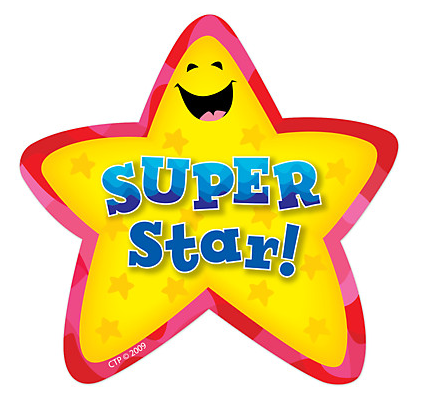 Annual     Summer  ConferenceUniversity of Sioux Falls	|	JULY 20th-22nd A Star in the Attend the conference and you will be a…  